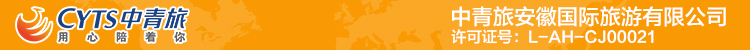 五一横店影视城汽车纯玩穿越三日游行程单五一横店影视城汽车纯玩穿越三日游行程安排费用说明其他说明产品编号AHLX2024050101出发地合肥市目的地金华市行程天数3去程交通汽车返程交通汽车参考航班全程空调旅游车（根据人数定车型）全程空调旅游车（根据人数定车型）全程空调旅游车（根据人数定车型）全程空调旅游车（根据人数定车型）全程空调旅游车（根据人数定车型）产品亮点达人推荐指数： ★★★★★达人推荐指数： ★★★★★达人推荐指数： ★★★★★达人推荐指数： ★★★★★达人推荐指数： ★★★★★产品介绍达人推荐指数： ★★★★★达人推荐指数： ★★★★★达人推荐指数： ★★★★★达人推荐指数： ★★★★★达人推荐指数： ★★★★★D1D1行程详情合肥——横店☀第 1 天：早指定时间地点集合乘车前往全球最大的影视主题公园——横店影视城。中餐后游览【梦外滩景区】(参观时间 4h)如果你心心念念想看一眼上世纪二三十年代老上海的风情旧貌。那可以来梦外滩度假区，这里有“旧”的余味和“新”的雏形，是近代风貌还原里不可多得的绚丽一笔。《百老舞会》等超震撼演出，让您超值体验。景区以二十世纪 20 年代至 40 年代的老上海为主要原型，再现了当时的城市风貌，恢复老上海十里洋 场的旧时风情，展示老上海独特的融万国建筑于一处的海派风格。是横店影视城为转型成为休闲度假目的地而 兴建的新型的影视文旅综合体，《百老舞汇》是横店演艺秀 3.0 时代的代表作，与《梦幻太极》《暴雨山洪》并 称为“横店三大秀”。通过充满沉浸感的、行进式的表演带领大家体验上世纪三四十年代老上海的多样文化。 这台演艺秀共有三个表演厅，第一、第二表演厅均为石库门、码头的实景，第三表演厅为百乐门歌舞厅，通过华丽的歌舞秀和大型水舞秀极尽展现了老上海歌舞娱乐业的繁华与时代特色。整台节目通过三个表演厅的层层铺垫递进的演绎，全方位、全景式地展现老上海的风貌。用餐早餐：自理     午餐：自理     晚餐：自理   住宿2晚横店或周边商务酒店住宿；（若产生男女单房差自理260元/人）D2D2行程详情横店一地☀第 2 天：早餐后前往【秦王宫景区】(参观时间 3h )，穿过巍巍宫墙，在复原的秦咸阳宫宫殿追忆当年的百万雄师，秦军威势。走过黄尘古道，体会浩荡历史风云，不曾尽露的岁月印痕。在《走进大秦》的仪式里，成为六国使臣，再现“车同轨、书同文、统一度量衡”的伟大历史时刻，回味“德高三皇，功过五帝”的始皇风姿。 《始皇登基》《秦王迎宾》参观秦王宫、四海归一殿、秦军箭雨，体验新版 5D 节目飞行球幕影院《帝国江山》看秦始皇一统江山历程，恢弘霸气4D暗黑乘骑《龙帝惊临》体验翻转、回旋、上升、俯冲…刺激。让现场效果更真实。汉服穿越和秦王宫是标配。这儿的景五步一楼，十步一阁，廊腰缦回，檐牙高啄。随处一站，你便有绝世国风之美。秦王宫另一层身份是影视大片诞生地，《英雄》《寻秦记》《琅琊榜》《陈情令》《庆余年》等均拍摄于此，你可以花式打卡剧中故事。用餐早餐：不含餐（自理梦幻谷200元 赠送2早2正餐）     午餐：不含餐（自理梦幻谷200元 赠送2早2正餐）     晚餐：自理   住宿2晚舒适酒店（空调、独卫、一次性用品、24小时热水）D3D3行程详情横店——合肥☀第 3 天：早餐后，游览【明清宫苑景区】(参观时间 3h)，是按照北京紫禁城1:1比例修建的，。汇聚了禁城宫殿、皇家园林、王府衙门、民宅胡同等四大建筑系列，真实地再现了北京故宫原貌及老北京民居。饱满的色彩、丰富的线条，明清宫苑是拍照的天然场景，以富丽的宫殿为背景，咔嚓一下，仿佛是在另一个时空拍下的照片~这里有宏伟的建筑和精致的山石。在清宫戏中频频亮相的御花园、西二长街、太和殿……足以承包你的女王范和婉约风~来这可以换上清朝服饰，pick你喜欢的电视剧角色，来拍摄地入戏拍照；也可以穿上汉服，裙裾飞扬，仙气十足，怎么拍都好看~来明清宫苑，体验《在逃公主》，与现场NPC同台飙戏，探寻宫廷隐藏秘辛，同时还可以参加公主大婚宴哦~还有《八旗马战》带你看康熙大帝如何与三大藩王斗智斗勇；《清宫秘戏》带你体验绿幕抠像，感受影视独特魅力。中餐后返程，结束愉快的旅程。用餐早餐：不含餐（自理梦幻谷200元 赠送2早2正餐）     午餐：不含餐（自理梦幻谷200元 赠送2早2正餐）     晚餐：自理   住宿无费用包含二、服务标准二、服务标准二、服务标准费用不包含【梦幻谷景区】（约4小时 市场价295元/人自理200元/人）（自理梦幻谷送2早2正餐)【梦幻谷景区】（约4小时 市场价295元/人自理200元/人）（自理梦幻谷送2早2正餐)【梦幻谷景区】（约4小时 市场价295元/人自理200元/人）（自理梦幻谷送2早2正餐)退改规则临时取消，收损车拉损失200元/人保险信息《中国公民国内旅游文明行为公约》